Игра «Кто где живет?»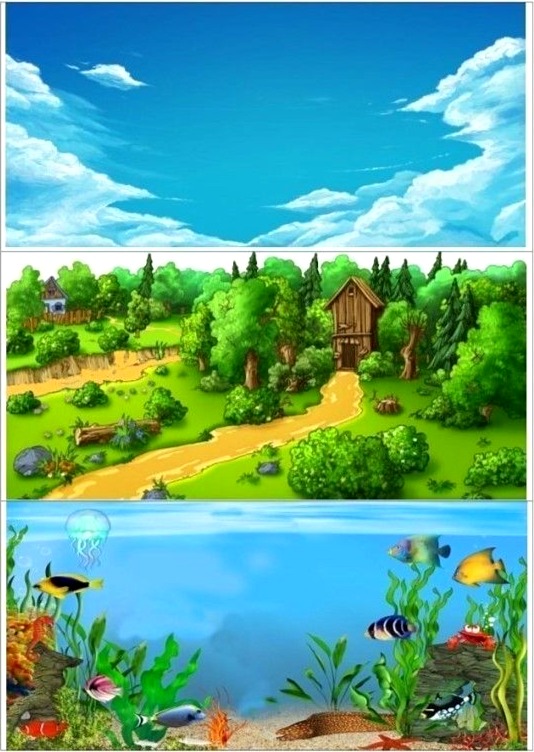 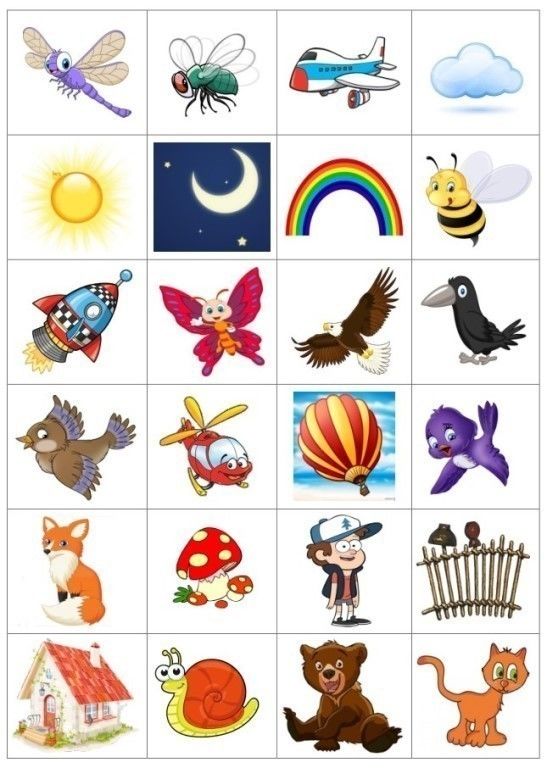 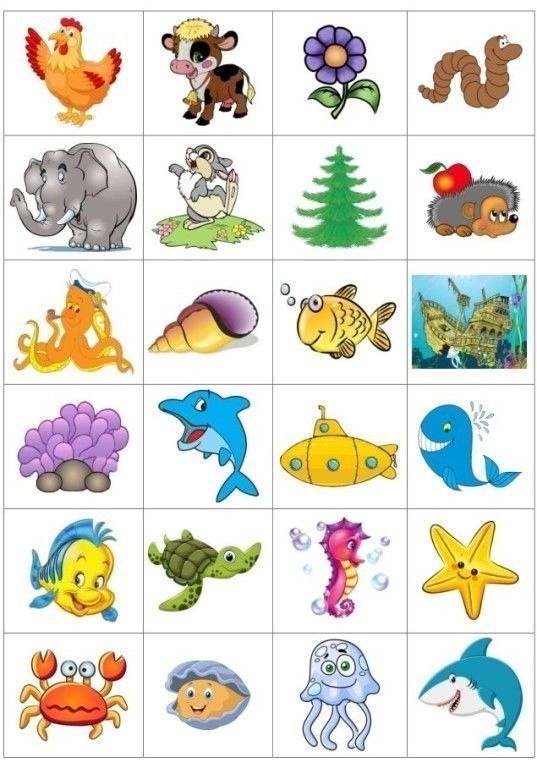 